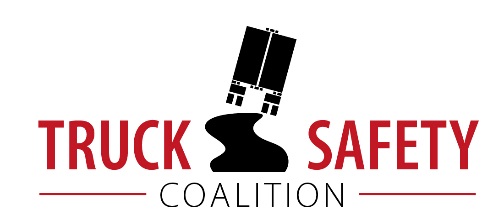 Parents Against Tired Truckers and Citizens for Reliable and Safe HighwaysFACTS ABOUT THE DANGERS OF LARGE TRUCKS IN Motor vehicle crashes cost Vermont $613 million a year, approximately $979 per capita. (NHTSA 2010)Twenty-five percent (25%) of Vermont’s major roads are in poor condition. (TRIP 2016)Thirty-one percent (31%) of Vermont's bridges are structurally deficient or functionally obsolete. (TRIP 2016)Driving on roads in need of repair costs Vermont motorists $238 million a year in extra vehicle repairs and operating costs – approximately $436 per motorist. (TRIP 2016)KEY:NHTSA = National Highway Traffic Safety Administration, The Economic Impact of Motor Vehicle CrashesTRIP = The Road Information Program